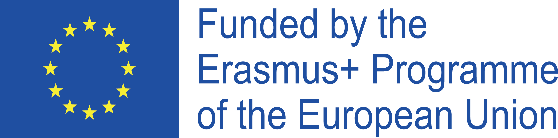 Names students:1 Clare…………………………………………..2 Leoni………………………………………….3 Ricarda…………………………………………..4 Kristina……………………………………………5 Jessica……………………………………………6 Nadia7 Tilly8 BriannaHow can we make sport more gender inclusive?Sport: Ultimate FrisbeeDid you think the sport was equally inclusive for boys and girls? Explain your answer.I think it was because we were equally able to pass to each other however sometimes the boys didn’t pass to the girls. Although the teams were mixed the boys usually passed the frisbee to boys so the girls didn’t get to throw the frisbee much. Yes, but one team only passed to boys. What could be done to adapt/change the sport to make it more inclusive than it is? A: You can play with more girls than boys. B: pass boy – girl C: It has to be passed to two girls and two boys. D: If a boy starts a girl must finish. Which rules would need to be changed? Explain your answer.A: the passing ruleB: who playsC: boys have to pass to girlsD: If a boy starts a girl must finishE: a restricted number of players What effects would all these changes have - not only on gender inclusion but any other effects?It would make it harder to pass the frisbee when in troubleEveryone would be more involved. Learn to play in a team. It would be more organized. Now compare your answers to the answers from the exchange school – what differences are there? The exchange school has another point of view to this game than our school. Different ways to solve the problem that girls aren’t a big part of the game. Names students:1 Luca…………………………………………..2 Joel………………………………………….3 Emma…………………………………………..4 Oliver……………………………………………5 Fabian……………………………………………How can we make sport more gender inclusive?Sport: Ultimate FrisbeeDid you think the sport was equally inclusive for boys and girls? Explain your answer.Yes. What could be done to adapt/change the sport to make it more inclusive than it is? A: You have to do 10 passes before score. B: Maybe no best friends in one team. Which rules would need to be changed? Explain your answer.A: Offside. B: 3 steps are allowed with the frisbee. C: Make it full contact. What effects would all these changes have - not only on gender inclusion but any other effects?A: More movement. B: That you can’t stay in the enemy’s area. C: You can only stay in the end zone for about 10 seconds. After this you have to pass two times to get another 10 seconds. Now compare your answers to the answers from the exchange school – what differences are there? No results. Names students:1 Sophie S…………………………………………..2 Sophie F………………………………………….3 Hannah…………………………………………..4 Matilda……………………………………………5 Simon……………………………………………How can we make sport more gender inclusive?Sport: Ultimate FrisbeeDid you think the sport was equally inclusive for boys and girls? Explain your answer.Mostly yes, but there were a few boys who threw / passed the frisbee only to boys. Yes: III 	No: IIWhat could be done to adapt/change the sport to make it more inclusive than it is? A: separated boys and girls teamsB: create the rule that you have to throw the frisbee to a girl after at least three passesWhich rules would need to be changed? Explain your answer.A: everybody has to touch the frisbeeWhat effects would all these changes have - not only on gender inclusion but any other effects?You learn to play in a whole team. Now compare your answers to the answers from the exchange school – what differences are there? None.  Names students:1 David…………………………………………..2 Julian………………………………………….3 Eric…………………………………………..4 Rory……………………………………………5 Ignacio……………………………………………How can we make sport more gender inclusive?Sport: Ultimate FrisbeeDid you think the sport was equally inclusive for boys and girls? Explain your answer.Yes, it is gender equal but depends on friendship groups. Yes, because the teams are mixed. Working as a team. Only running and throwing a frisbee. What could be done to adapt/change the sport to make it more inclusive than it is? A: Boy begins and girl finishes.  B: Include all in the team. C: Make it easier to throw. Which rules would need to be changed? Explain your answer.A: The boys have to begin and the girls have to finish.  B: You should be able to tackle.  C: Make a number of passes before scoring.  What effects would all these changes have - not only on gender inclusion but any other effects?A: You would get hurt. B: Include all. C: Better play this game. D: Anyone gets the frisbee. Now compare your answers to the answers from the exchange school – what differences are there? No results. 